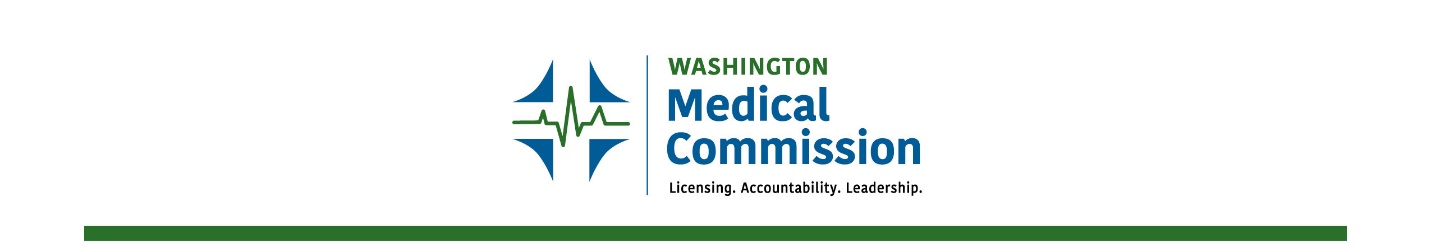 360-236-2750 | PO Box 47866 | Olympia, Washington 98504-7866 | Medical.Commission@WMC.wa.govIMG Implementation WorkgroupApril 2022 Meeting AgendaWorkgroup rollcall and welcome back MDCE Licensing Update 
Legislative Session Debrief
Review of the IMG Grants process and needs
Next steps/adjourn 